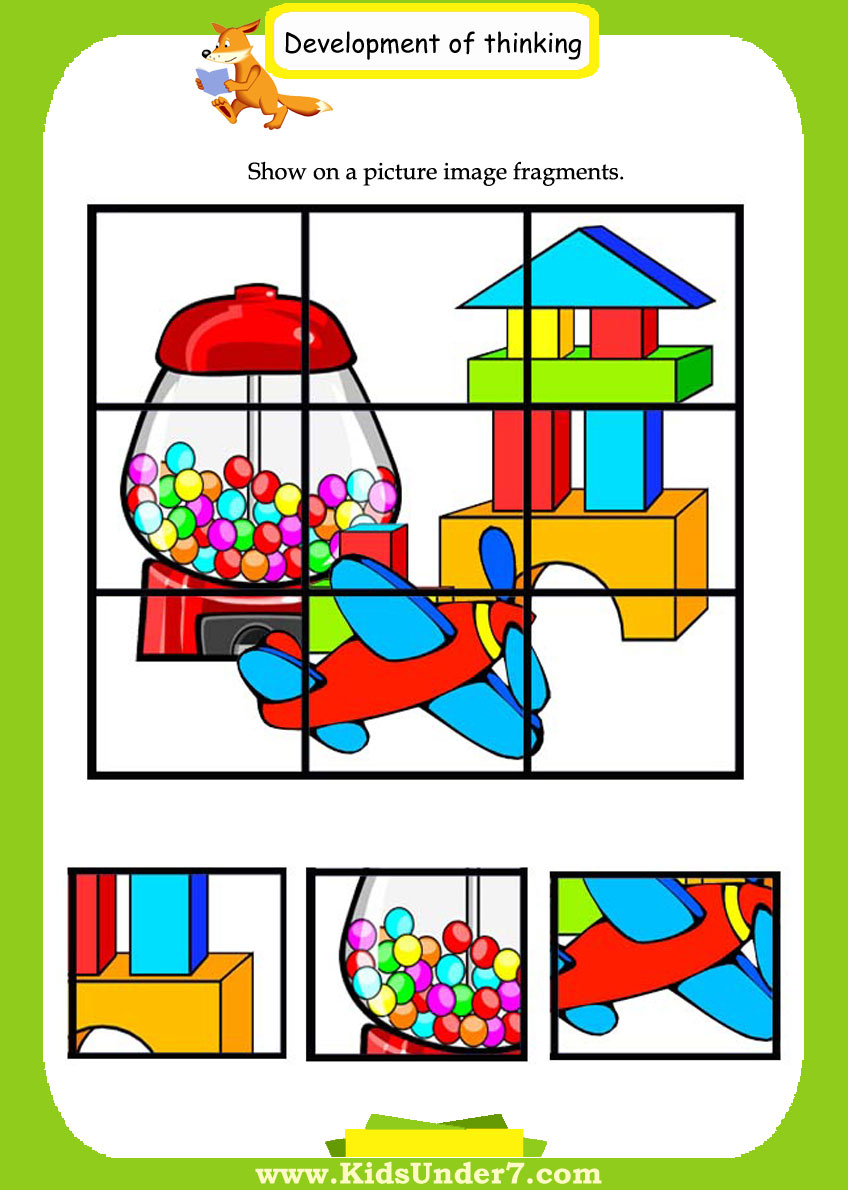 Uždėk spalvotas dalis ant paveikslo